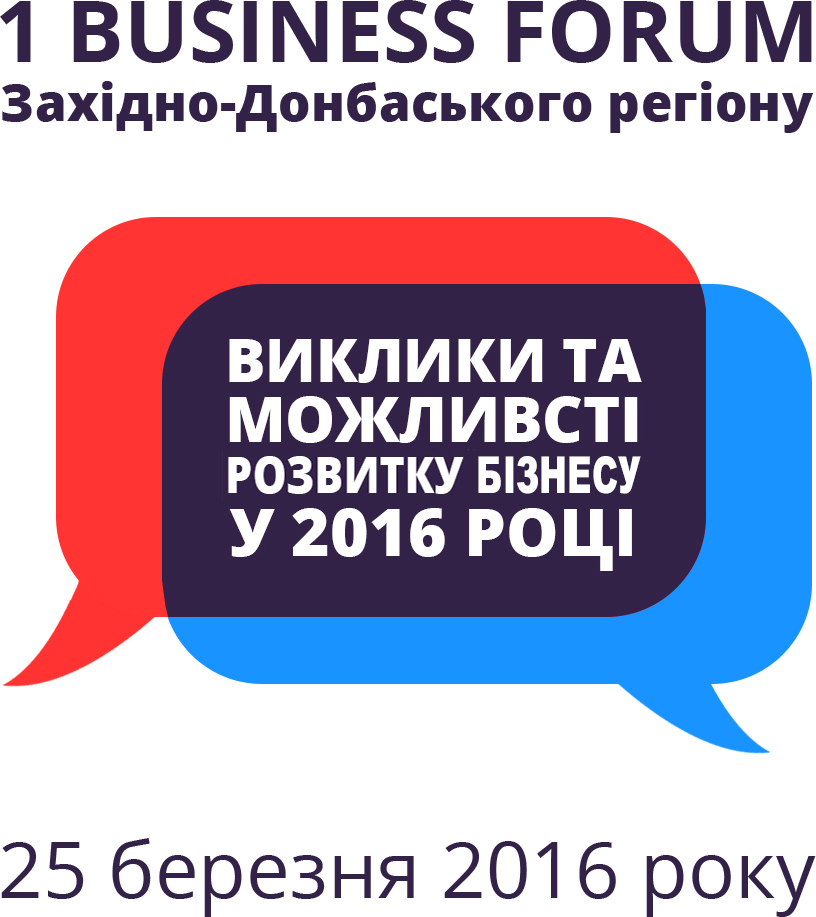 ПРОГРАМА ФОРУМУ8:30 – 9:30Реєстрація та ранкова кава9:30 – 10:00Вступне слово: голова АМЕР -  Олена Мироненко Вітальні слова: Анатолій Вершина -  міський голова м.ПавлоградАртур Мартовицький - народний депутат УкраїниВікторія Гриб - керівник департаменту зі сталого розвитку  ДТЕК ЕнергоПредставник Дніпропетровської обласної ради10:15 – 12:00Сесія I «Програми розвитку підприємництва задля розвитку регіону. Донорські програми, гранти та технічна допомога»Модератор: Вікторія Гриб – керівник департаменту зі сталого розвитку ДТЕК ЕнергоДніпропетровське інвестеційне агентство(ДІА)- Алім Молодан «Створення інвестиційно привабливих територій громад».Представник BDO –Олег Трикоза «Механізм залучення кредитних ресурсів провідних банків,в тому числі ЄБРР».Керівник  видання  «Приватний підприємець»Координатор проекту ПРООН (м. Київ) –  Олександр Осовець «Можливості розвитку бізнесу за грантові кошти».Глава Правління  АРР (м. Сєверодонецьк) – Наталя Бойко «Розвиток малого та середнього бізнесу-запорука розвитку території».Керівник  проектного бюро GIZ - Світлана Степащенко - програма «Fit for partnership»- підтримка експерно-імпротного потенціалу українського бізнесу.Координатор  мережі  Enterprise Europe Network (EEN) – Олена Фесенко «Можливості EEN для розвитку бізнесу».Координатор  PUM (експерти  з  Нідерландів) -  Ірина Афоніна-програма старших експертів з Нідерландів.Координатор SES (експерти з Німеччини) -  Дмитрий Кольчик «Адаптація продуктів виходу на ринок ЄС».Фонд «Green for Growth Fund» «Ефективні рішення для бізнесу-зберігай енергію,скорочуй витрати,досягай успіхів».Директор  PPV (м. Львів)– Володимир Воробей «Нові ніші у бізнесі». Представник  Дніпропетровської  ТПППредставники банківських установ – презентація програм для бізнесу.12:00 – 12:20Перерва, кава-брейк12:20 – 14:00Сесія II «Бізнес як засіб самовираження (успішні історії) Нові можливості у бізнесі та нові тренди економічного розвитку»Модератор: Олена Мироненко – керівник Агенції економіного розвитку м. Павлоград.Директор Дніпропетровського  IT– інкубатору – Макс Ткаченко «Бізнес на ІТ-платформі».Академія сучасних бізнес-технологій та кризового менеджменту (м. Харків) - Тендітний Сергій «Технології створення власної справи: від ідеї до бізнесу»Питання-відповіді з Народним депутатом України Артуром Мартовицьким 14:00 – 14:30Перерва, кава-брейк14:30 – 16:30Сесія ІІІ «Як залучити кошти в бізнес: найцікавіші джерела фінансування у 2016 році. Майстер-класи»Нові інструменти для бізнесу – Олександр Бабій - директор «Клубу сталого розвитку» (м. Бурштин)Директор аудиторської фірми «Бухгалтер»-Михайло Крапівко-«Майстер клас по бізнес-плануванню».  ТОВ «Логутенко  та партнери » (м. Дніпропетровськ)- Вікторія Логутенко «Новігатор підприємця».Євген Лисенний – Інтернет –маркетинг. Психологія впливу  в сучасному бізнесі.Директор  швейного виробництва  «Slava Mos» (м. Павлоград) - Москаленко Ярослава16:30 – 17:00Підбиття підсумків форуму. 